High School University (HSU) Magnet – Career Major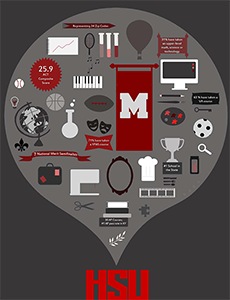 duPont Manual High SchoolStudent Information Declaring a MajorAfter consulting with a faculty member, HSU students declare a major in the spring of their sophomore year. Each HSU student must complete four courses within their declared major.  We encourage students to choose a major that aligns with their academic experiences at Manual. *Students can request their own career major. 4-Year Course of StudySignaturesThe following are some examples of courses per career major – this will vary for each student.  *Resource:  College Board Big Future (College & Career Planning Tool for High School Students) Name (last, first): Student email:   CAREER MAJORSCAREER MAJORSCAREER MAJORS African-American Studies Engineering Performing Arts Biological Sciences Exercise Science Physical Sciences Business Fine Arts Political Sciences Classical Studies French Language Psychology/Human Studies Communication German Language Spanish Language Computer Science Latin Language World Studies Consumer Services Music Other*: __________________CourseGrade Level1.2.3.4.Student Signature:Date:Faculty Signature:Date:African-American StudiesAfrican American HistoryADV English 3 (African-Amer. Lit)U.S. HistoryHuman GeographyWorld HistoryPan African Studies (UL)EngineeringEngineering 1Engineering 2Mechanical EngineeringEngineering Capstone or Co-opPhysicsCalculusComputer SciencePerforming Arts Exploring TheatrePlaywritingStage ProductionDesign/TechFundamentals of DanceBody Conditioning ADV Dance TechniquesBallet/Modern JazzBiological SciencesBiologyPrinciples of Biomedical ScienceHuman Body Systems/AnatomyMedical InterventionsBiomedical InnovationsAP ResearchEnvironmental ScienceExercise ScienceHealth/PEFoundations of Sports/ExFitness ConditioningADV Physical Ed 2Body Cond. (YPAS) Fund of Dance (YPAS)Physical SciencesChemistryPhysicsEnvironmental ScienceStatisticsAP ResearchPhysical Sciences (UL)Business MacroeconomicsMicroeconomicsStatisticsPrecalculus/CalculusMoney SkillsFinancial LiteracyComputer ScienceOral Comm DebateFine ArtsVisual Art 1Visual Art 2Visual Art 3Art HistoryComm/ Graphic DesignPhotography3-D ArtPolitical ScienceGeographyWorld HistoryU.S. HistoryGovernment/Political ScienceAP ResearchOral Comm Debate (Public Speaking)Political Science (UL)Classical StudiesLatinAP Seminar/English Lang/LitENG 101/102Great BooksWorld HistoryPhilosophy (UL)History ArtsFrench LanguageFrench 1French 2French 3French 4AP FrenchFrench Studies (UL)PsychologyPsychologyBiologyStatisticsSociologyAP ResearchCommunicationJournalism Oral Com/DebateCreative WritingPhotojournalismMulti MediaFilm StudyGerman Language German 1German 2German 3German 4German Studies (UL)Spanish LanguageSpanish 1Spanish 2Spanish 3Spanish 4AP SpanishSpanish 5Spanish HumanitiesComputer ScienceJAVA ProgrammingWeb Page DevelopmentAP Computer Science ACyber ScienceInformation Tech Intern CIT 105 JCTC/Comp. LitLatin LanguageLatin 1Latin 2Latin 3Latin 4AP LatinLatin Studies (UL)World StudiesGeographyGovernmentEconomicsWorld HistoryEuropean HistoryHolocaustCulture Studies (UL)Consumer ServicesHSU 101 (Life Skills 1)Money Skills/Life Span Dev.Food & NutritionADV FoodsRelationships & ParentingFashion & Interior HospitalityMusicEnsemble (Chamber, Percussion, Wind, Ladies/Men’s)Symphonic BandOrchestraChoirGuitarPianoOther: 